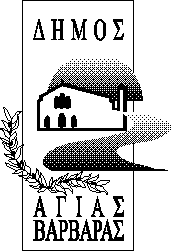 Προς τους κ.κ. Δημοτικούς Συμβούλους:Πρόσκληση σε συνεδρίασηΠαρακαλείσθε να προσέλθετε στην 22η δημόσια Τακτική συνεδρίαση της Οικονομικής Επιτροπής, που θα γίνει την 12η ΣΕΠΤΕΜΒΡΙΟΥ 2018, ημέρα ΤΕΤΑΡΤΗ και ώρα 14:00 στην αίθουσα Δημοτικού Συμβουλίου του Δημοτικού Καταστήματος (Αριστομένους 8, 2ος όροφος) για συζήτηση στα παρακάτω θέματα:Αναμόρφωση του προϋπολογισμού του Δήμου οικονομικού έτους 2018.Έγκριση δαπανών που έχουν γίνει από την παγία προκαταβολή. Κατακύρωση απευθείας ανάθεσης προμήθειας υλικών τμήματος καθαριότητας και ανακύκλωσης.Κατακύρωση απευθείας ανάθεσης προμήθειας κουπολών για τον παιδικό σταθμό «ΣΒΟΥΡΑ».Κατακύρωση απευθείας ανάθεσης προμήθειας και τοποθέτησης μέσων πυροπροστασίας στον 3ο Δημοτικό Παιδικό Σταθμό». Έγκριση των τεχνικών προδιαγραφών της προμήθειας «Αναβάθμιση παιδικών χαρών Δήμου Αγίας Βαρβάρας».Λήψη απόφασης άσκησης αγωγής για την απόδοση μισθίου.Υπογραφή πρακτικών.            ΤΑΚΤΙΚΑ ΜΕΛΗΑΝΑΠΛΗΡΩΜΑΤΙΚΑ ΜΕΛΗΣΙΑΡΑΜΠΗ ΝΙΚΗΒΟΣΣΟΣ ΒΑΣΙΛΕΙΟΣΣΑΒΒΙΔΗΣ ΣΑΒΒΑΣ ΝΤΑΒΙΟΣ ΘΕΜΙΣΤΟΚΛΗΣΒΑΣΙΛΑΚΟΣ ΘΕΟΔΩΡΟΣ ΑΓΑΠΗΤΟΣ ΘΕΟΔΩΡΟΣΧΑΤΖΗΝΙΚΟΛΑΟΥ ΙΩΑΝΝΗΣΚΑΡΑΝΑΣΙΟΥ ΕΛΕΝΗ ΜΠΑΣΟΠΟΥΛΟΣ ΠΑΝΑΓΙΩΤΗΣΚΑΛΗ ΑΥΓΟΥΣΤΙΝΑ – ΧΡΙΣΤΙΝΑ